Name: ________________________________________________      Date: _____________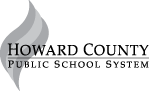 6.G.2A rectangular box has the dimensions shown below:3 ft.	                1.5 ft.		 1.5 ft	What is the volume of the box?A toy box is 2.5 feet tall.  The area of the base of the toy box is 12 square feet.  What is the volume, in cubic feet, of the toy box?A rectangular box is filled with 60 cubes.  Each cube measures 2 centimeters on each side.  What is the volume of the box in cubic centimeters?